ZGODBORISMetka in prijatelji očistijo mestoTonja Sajovic, Sara Šink, Teja PodlogarVsak okvir predstavlja eno stran vaše digitalne zgodbe. Dodajte ustrezno število kvadratov.Slike (splošne ali specifične, lokacija, če je znana): risbe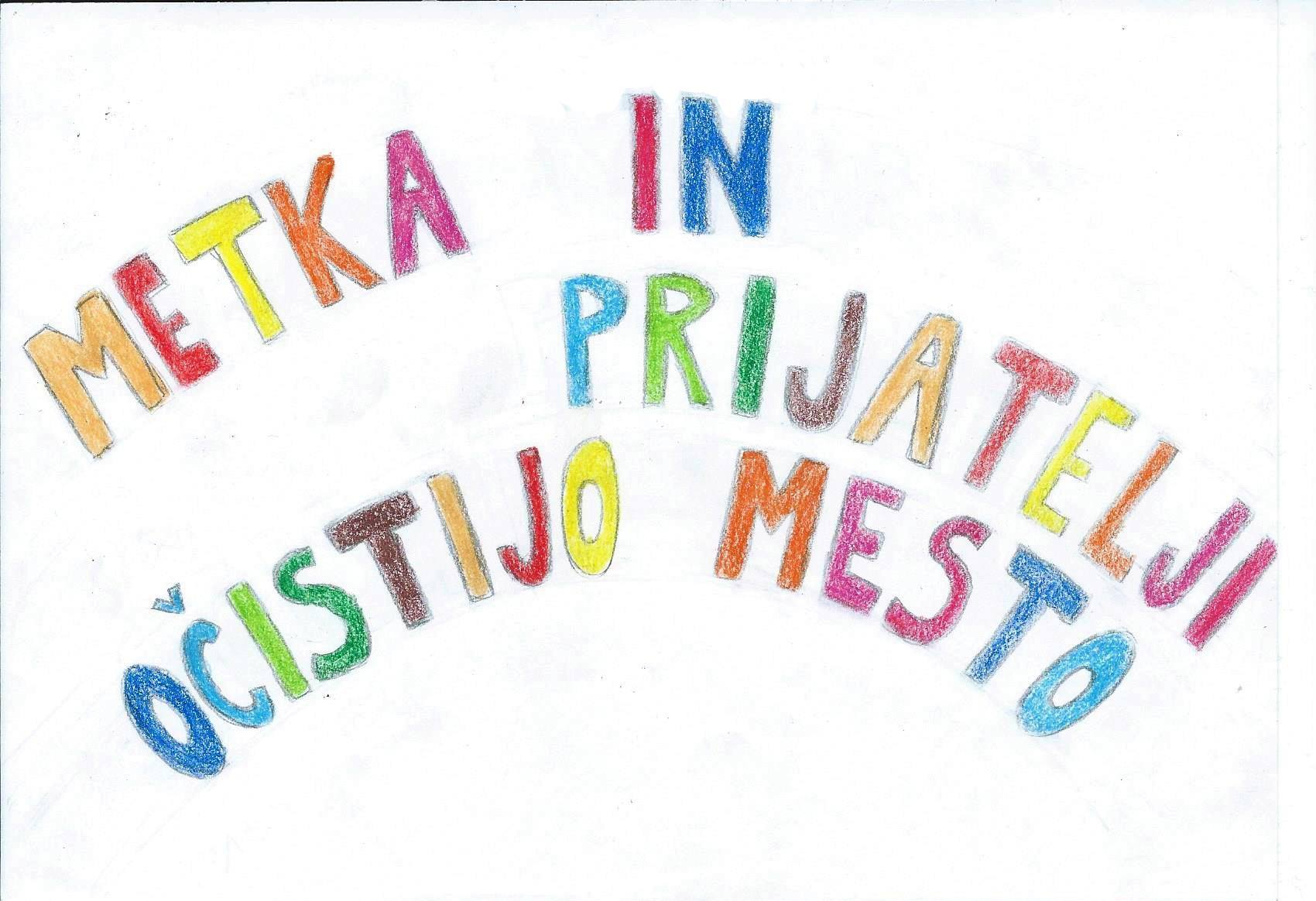 Dizajn (barva ozadja, font style, special effects): barva ozadja-belaZvok (music, sound effects): /Govor oz. besedilo (dobesedno govorjeno besedilo na strani):Metka in prijatelji očistijo mestoSlike (splošne ali specifične, lokacija, če je znana): risbe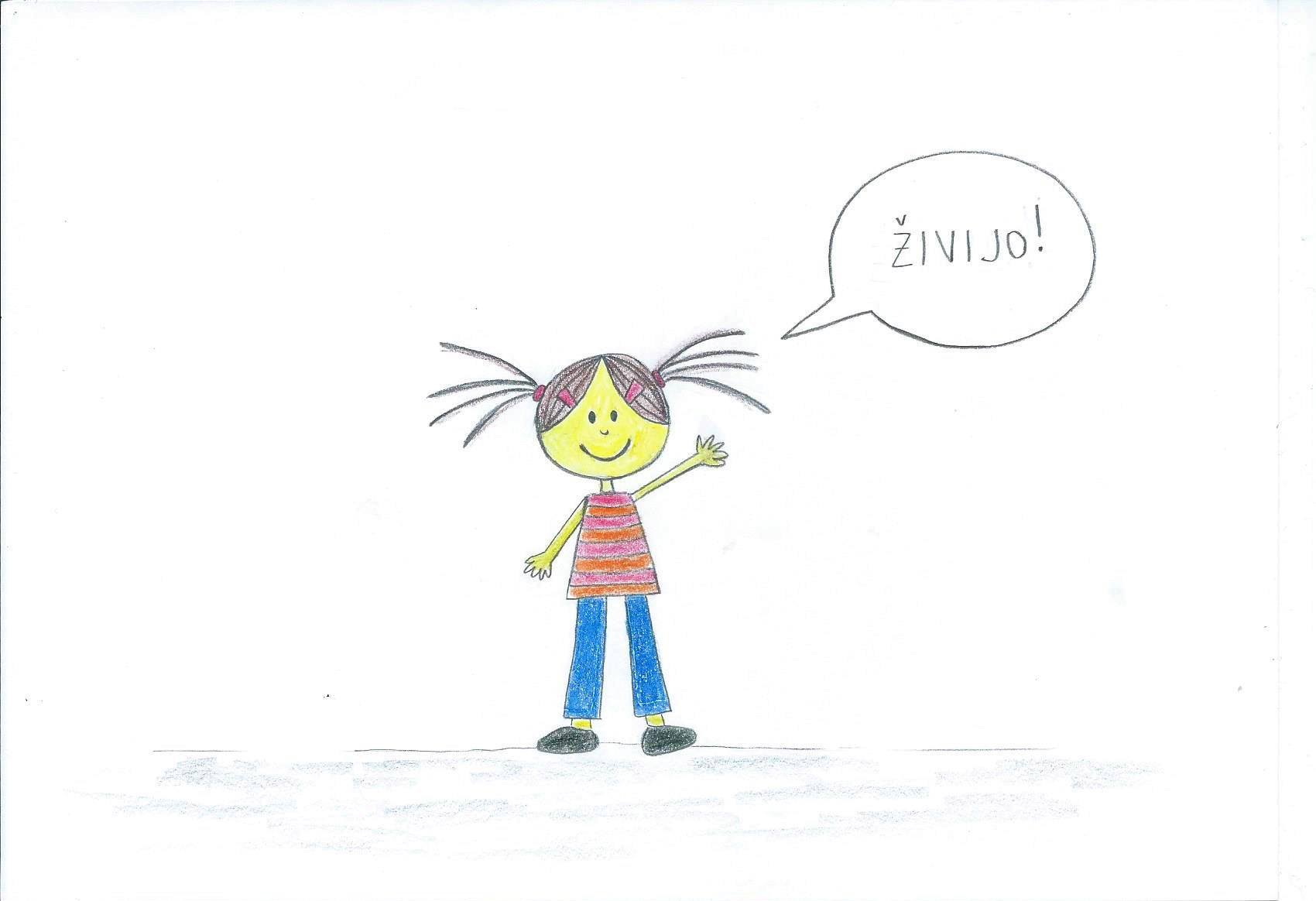 Dizajn (barva ozadja, font style, special effects): barva ozadja-belaZvok (music, sound effects): zvočni posnetek-branje zgodbice (dekliški glas)Govor oz. besedilo (dobesedno govorjeno besedilo na strani):Živijo. To je Metka. Živi v majhnem mestecu po imenu Hrastovo in hodi v 4. razred osnovne šole. Do začetka počitnic je še 1 teden in Metka že komaj čaka, da bo z družino odšla na morje.Slike (splošne ali specifične, lokacija, če je znana): risbe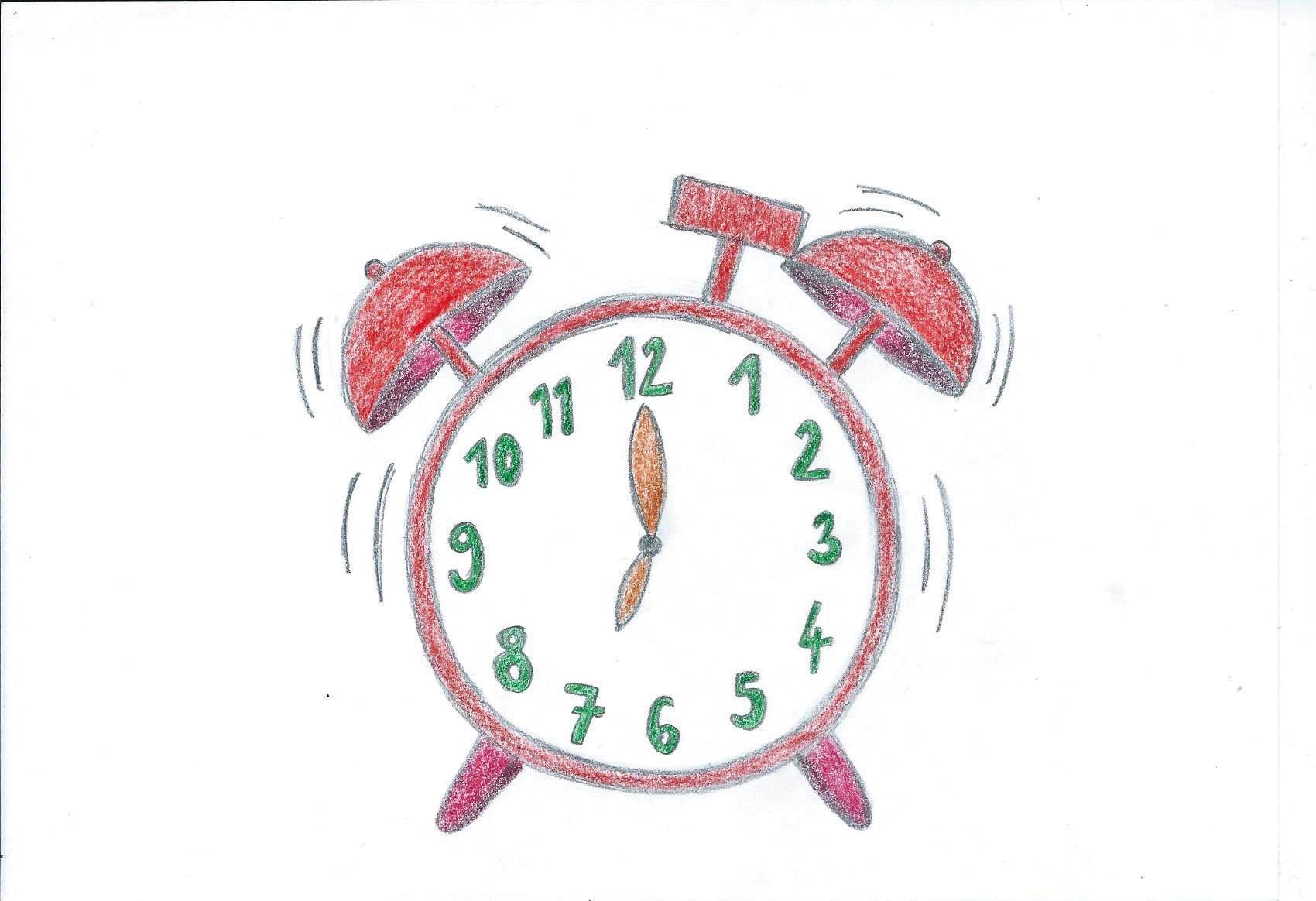 Dizajn (barva ozadja, font style, special effects): barva ozadja-belaZvok (music, sound effects): zvočni posnetek-branje zgodbice (dekliški glas)Govor oz. besedilo (dobesedno govorjeno besedilo na strani):Jutro je in ura odbije 7.00. Metki se bo kmalu začela šola, zato hitro vstane in odhiti po stopnicah v kuhinjo.Slike (splošne ali specifične, lokacija, če je znana): risbe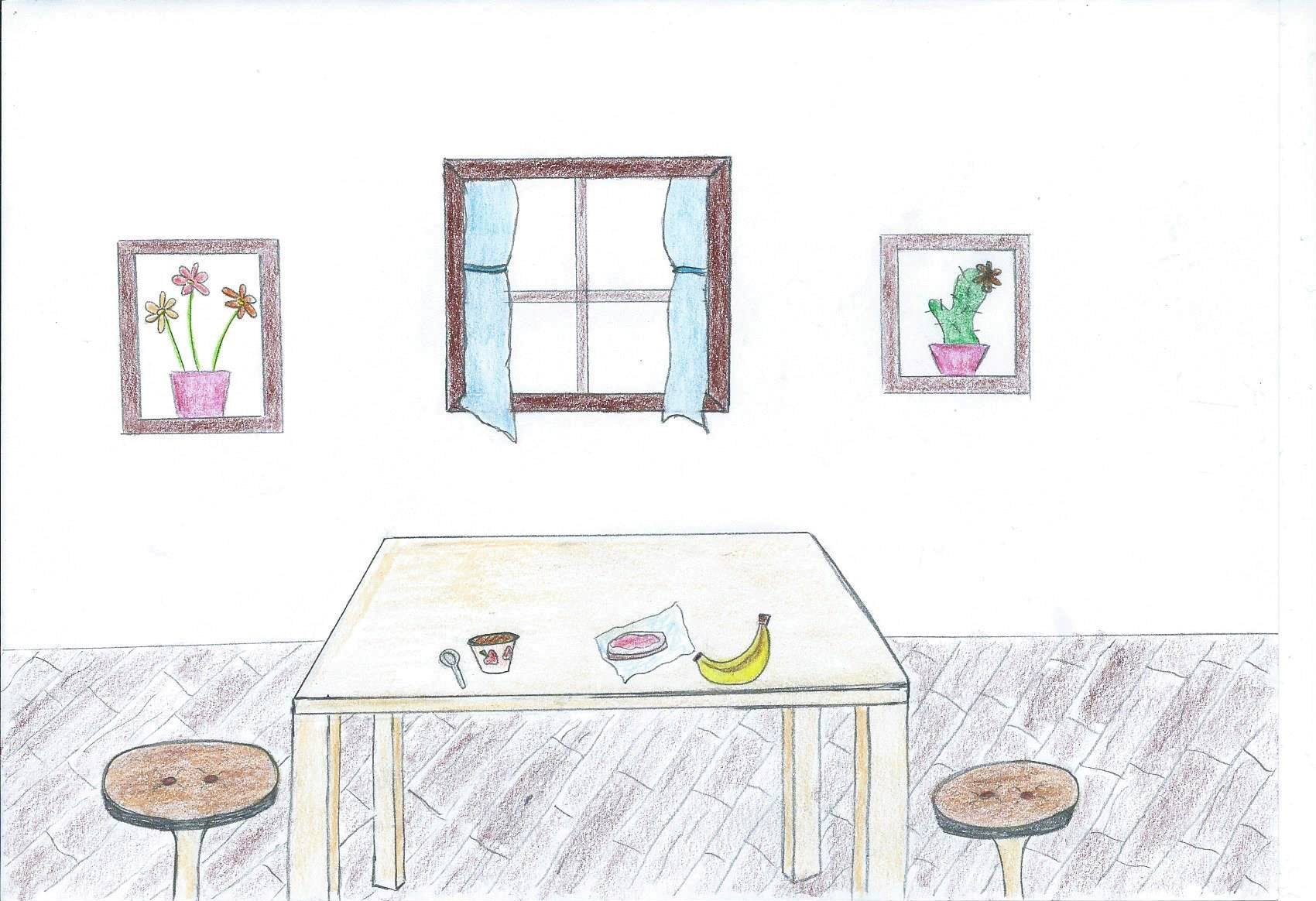 Dizajn (barva ozadja, font style, special effects): barva ozadja-belaZvok (music, sound effects): zvočni posnetek-branje zgodbice (dekliški glas)Govor oz. besedilo (dobesedno govorjeno besedilo na strani):Na mizi jo že čaka okusen zajtrk, ki ji ga je pripravila njena mama. Ko je Metkin trebušček poln, pospravi odpadke v smeti tako kot to stori vsak dan.Slike (splošne ali specifične, lokacija, če je znana): risbe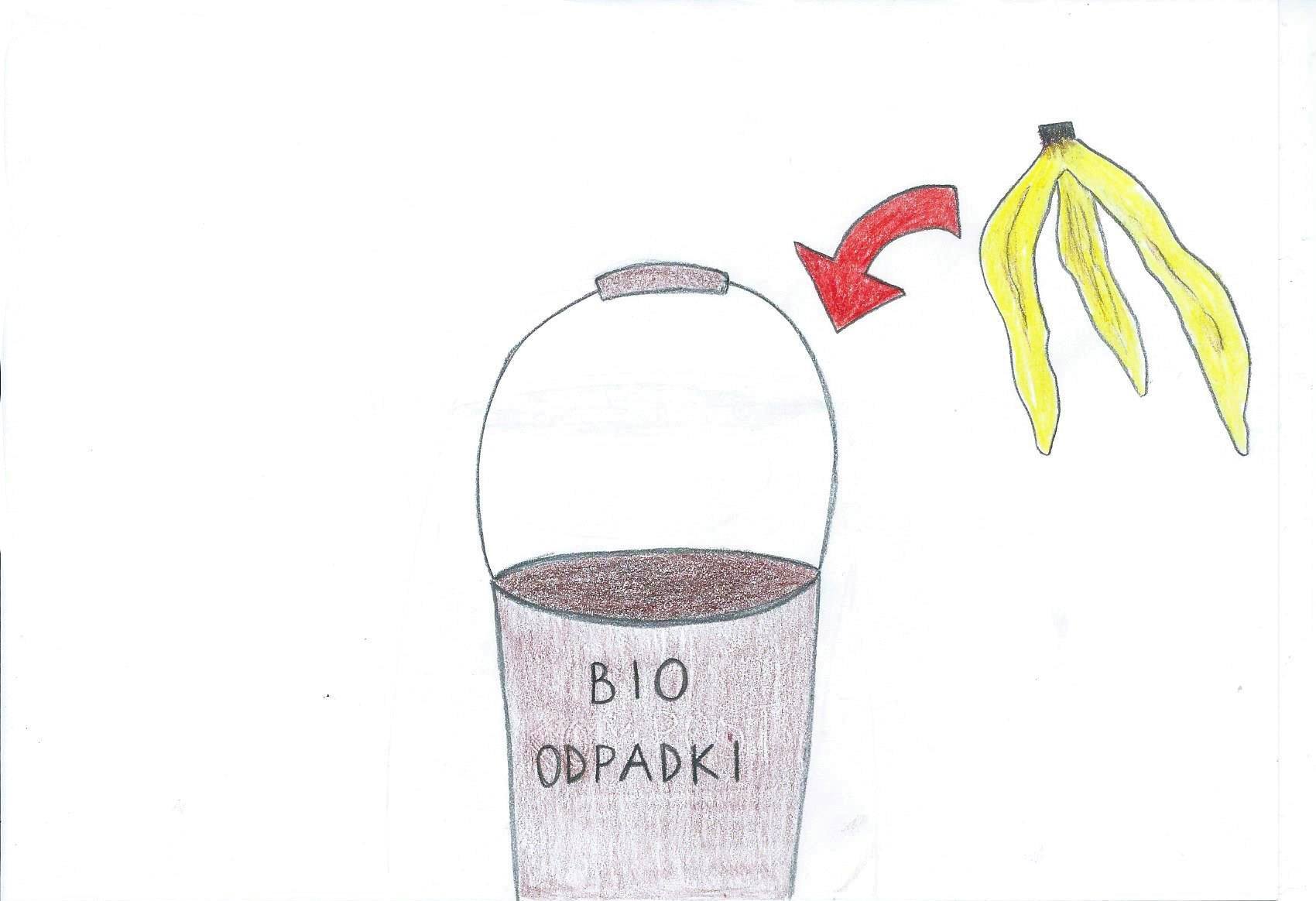 Dizajn (barva ozadja, font style, special effects): barva ozadja-belaZvok (music, sound effects): zvočni posnetek-branje zgodbice (dekliški glas)Govor oz. besedilo (dobesedno govorjeno besedilo na strani):Najprej pospravi bananin olupek v koš za biološke odpadke,Slike (splošne ali specifične, lokacija, če je znana): risbe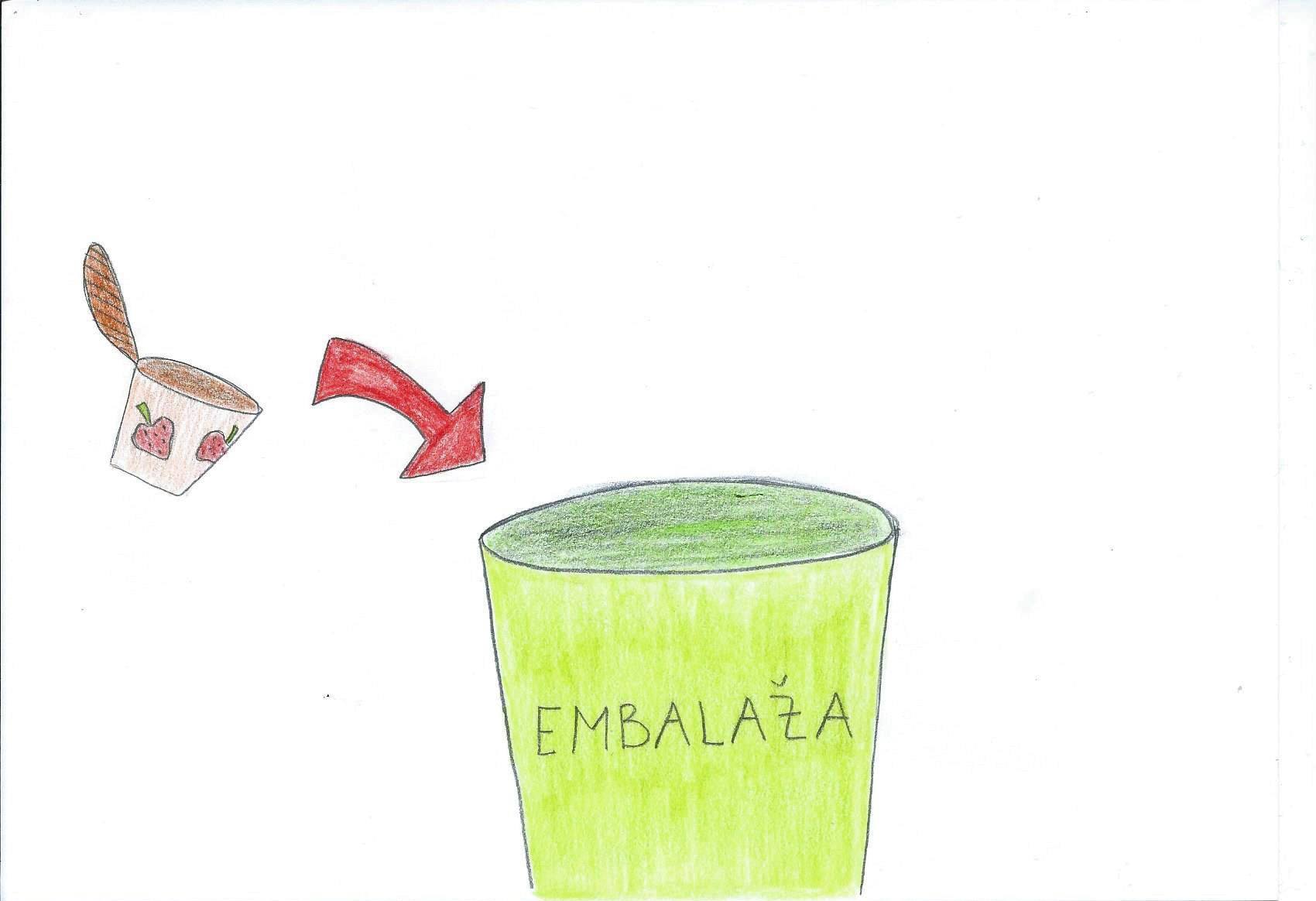 Dizajn (barva ozadja, font style, special effects):  barva ozadja-belaZvok (music, sound effects):  zvočni posnetek-branje zgodbice (dekliški glas)Govor oz. besedilo (dobesedno govorjeno besedilo na strani):nato pospravi plastičen jogurtov lonček v koš za embalažoSlike (splošne ali specifične, lokacija, če je znana): risbe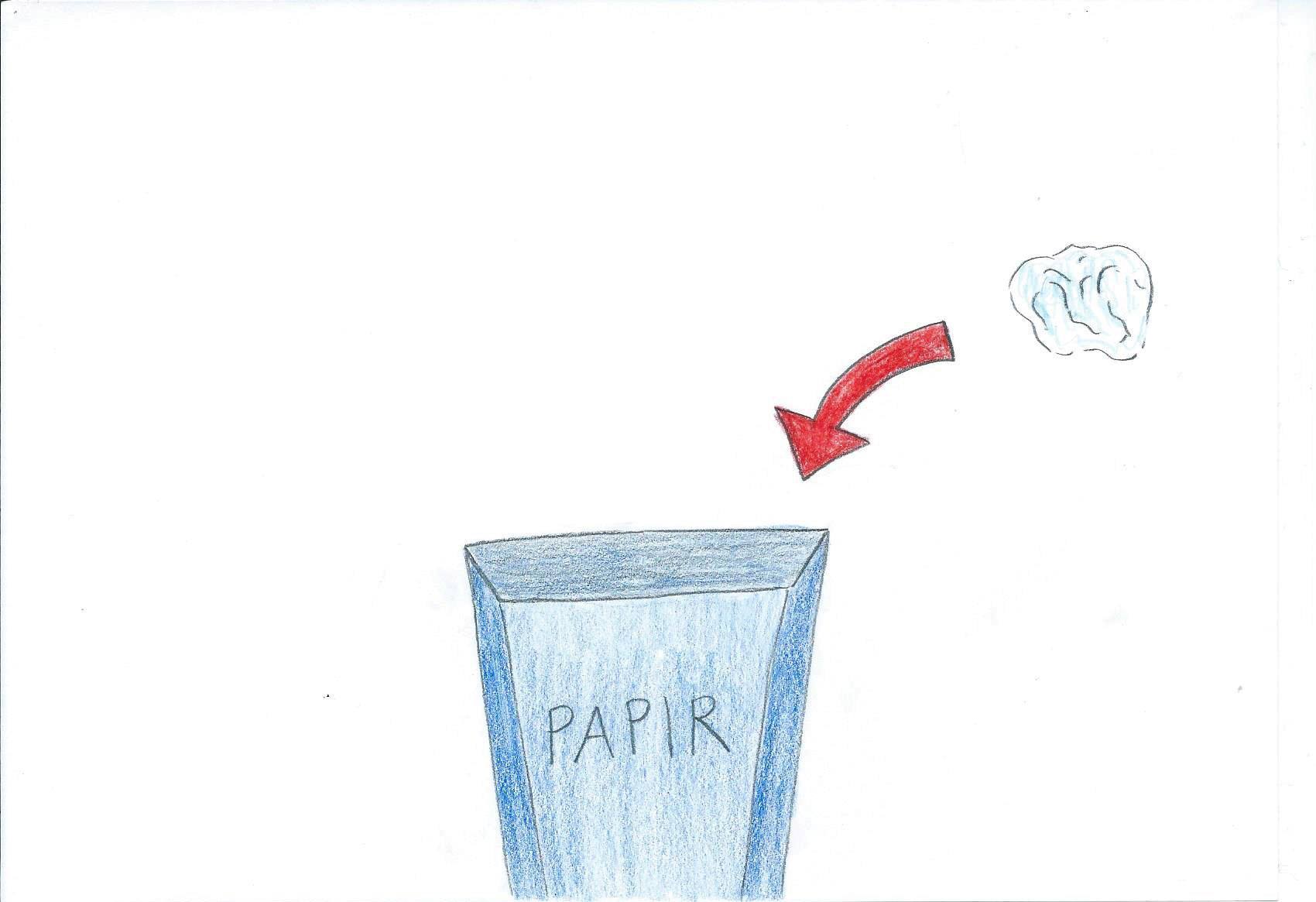 Dizajn (barva ozadja, font style, special effects): barva ozadja-belaZvok (music, sound effects): zvočni posnetek-branje zgodbice (dekliški glas)Govor oz. besedilo (dobesedno govorjeno besedilo na strani): in nazadnje pospravi še papirnat robček v koš za papir.Slike (splošne ali specifične, lokacija, če je znana): risbe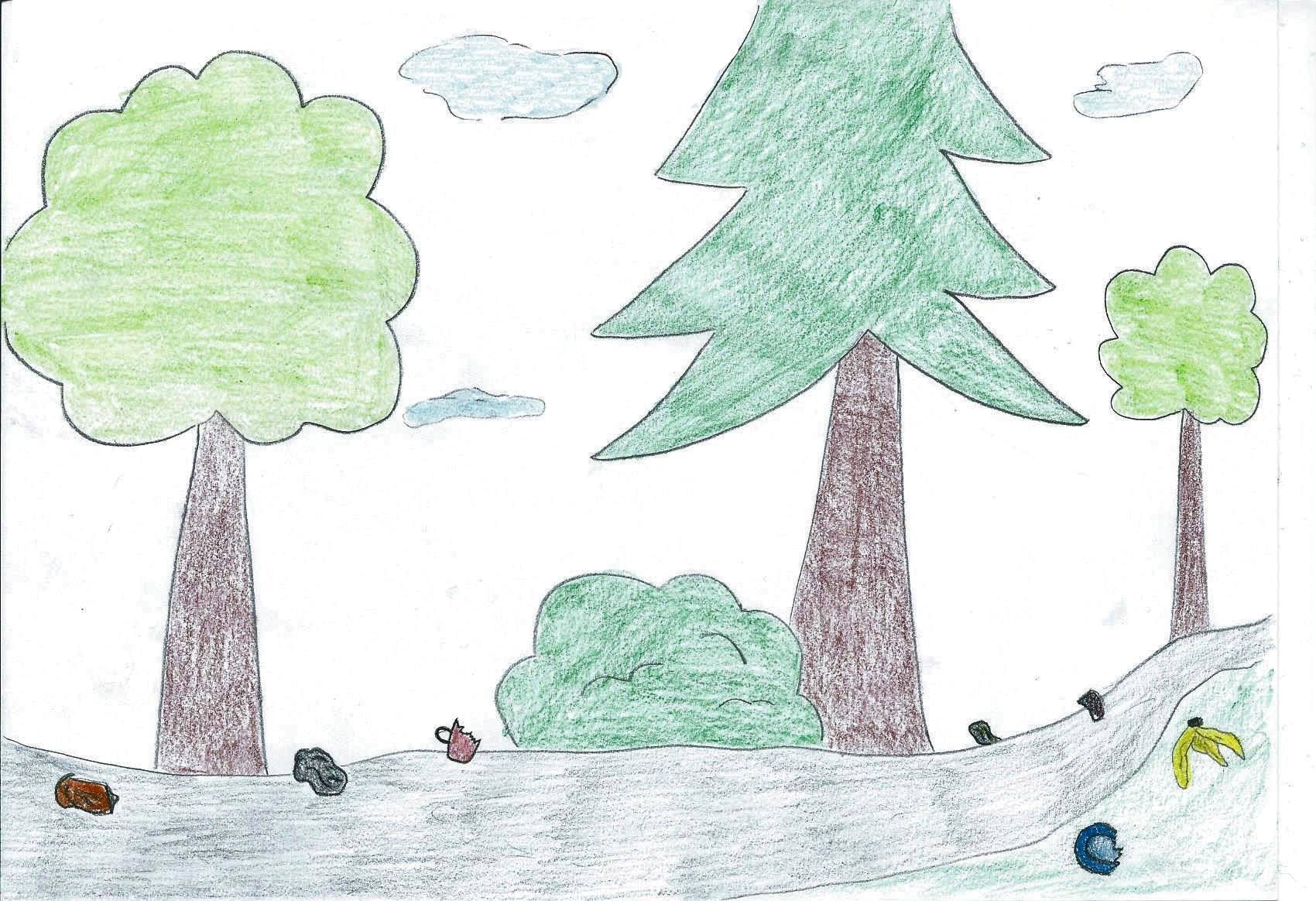 Dizajn (barva ozadja, font style, special effects): barva ozadja-belaZvok (music, sound effects): zvočni posnetek-branje zgodbice (dekliški glas)Govor oz. besedilo (dobesedno govorjeno besedilo na strani): Ker se bo Metki že kmalu začela šola se preobleče, umije zobke in s torbo na rami odpravi proti šoli. Na gozdni stezici jo zopet čaka žalostno presenečenje. Vsak dan jo na poti v šolo spremljajo kupi smeti. Metka se odloči, da bo glede tega nekaj storila.Slike (splošne ali specifične, lokacija, če je znana): risbe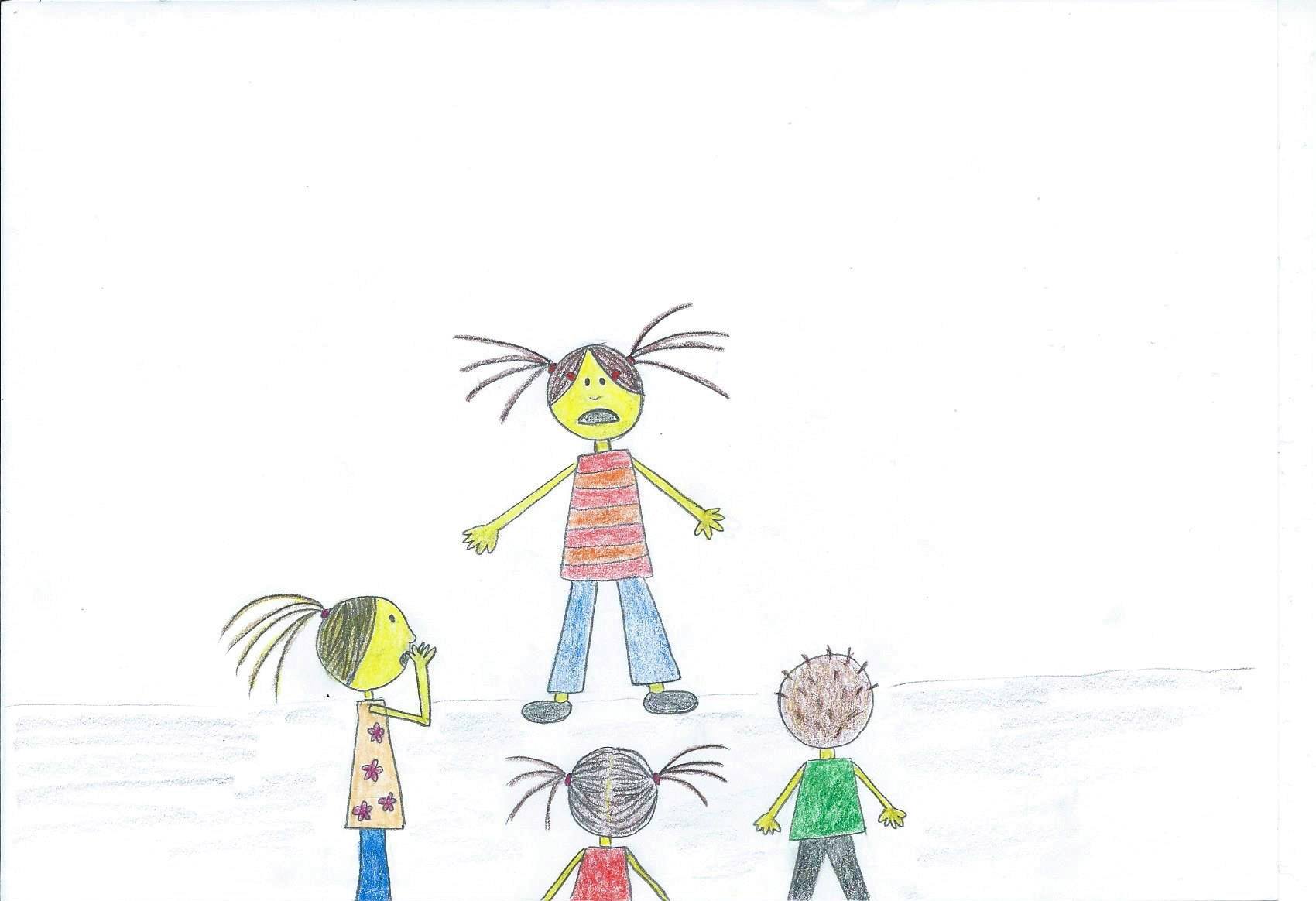 Dizajn (barva ozadja, font style, special effects): barva ozadja-belaZvok (music, sound effects): zvočni posnetek-branje zgodbice (dekliški glas)Govor oz. besedilo (dobesedno govorjeno besedilo na strani): Ko pride v šolo, prijateljem pove, kaj je videla na poti v šolo. Vedo, da morajo nekaj ukreniti, saj tako ljudje kot živali ne morejo živeti v tako umazanem okolju. Odločijo se, da bodo za nasvet vprašali učiteljico Nevo. Slike (splošne ali specifične, lokacija, če je znana): risbe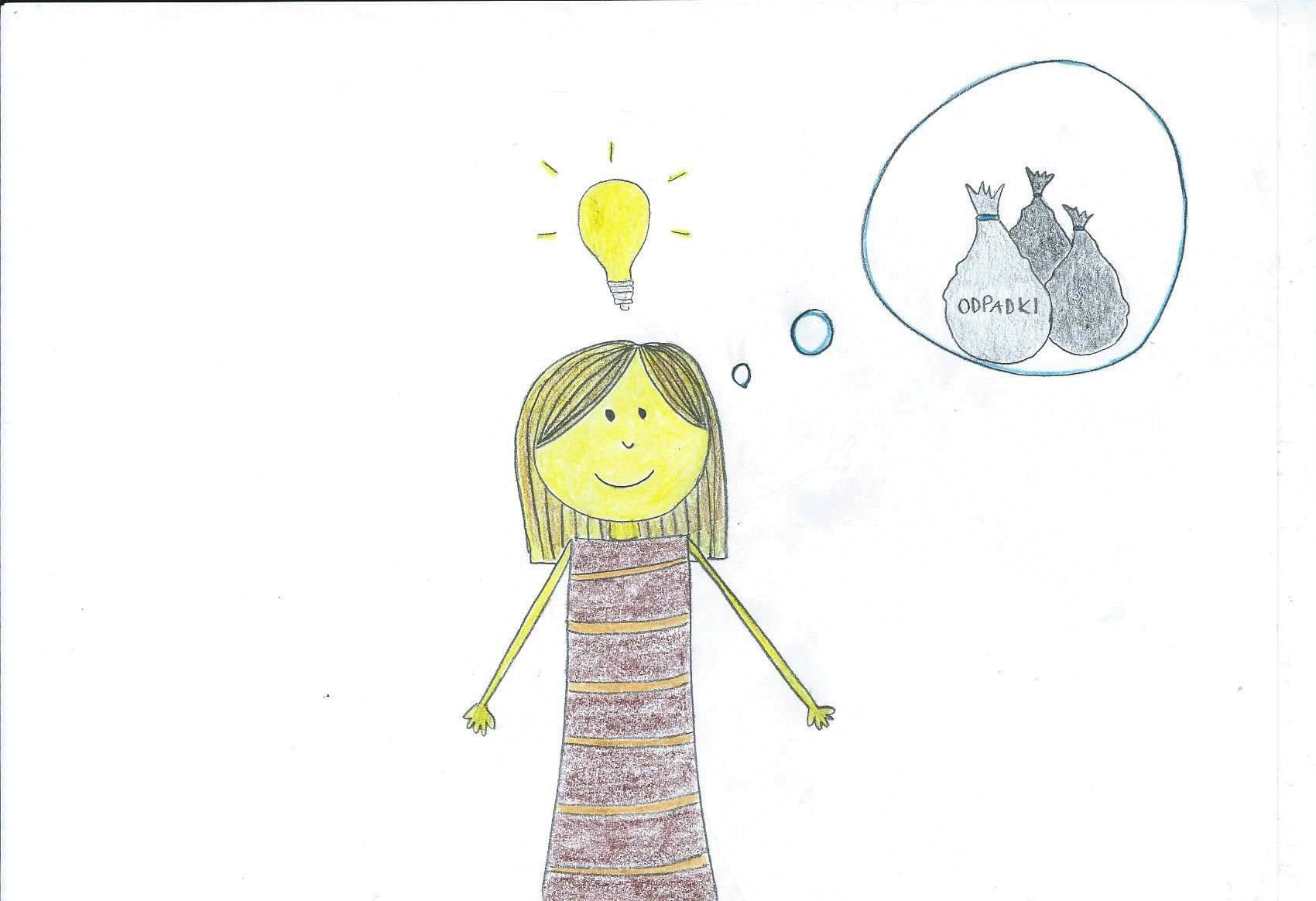 Dizajn (barva ozadja, font style, special effects): barva ozadja-belaZvok (music, sound effects): zvočni posnetek-branje zgodbice (dekliški glas)Govor oz. besedilo (dobesedno govorjeno besedilo na strani): Učiteljica Neva jim predlaga, da organizirajo čistilno akcijo s katero bodo očistili mestece. Učenci so bili nad idejo nadvse navdušeni.Slike (splošne ali specifične, lokacija, če je znana): risbe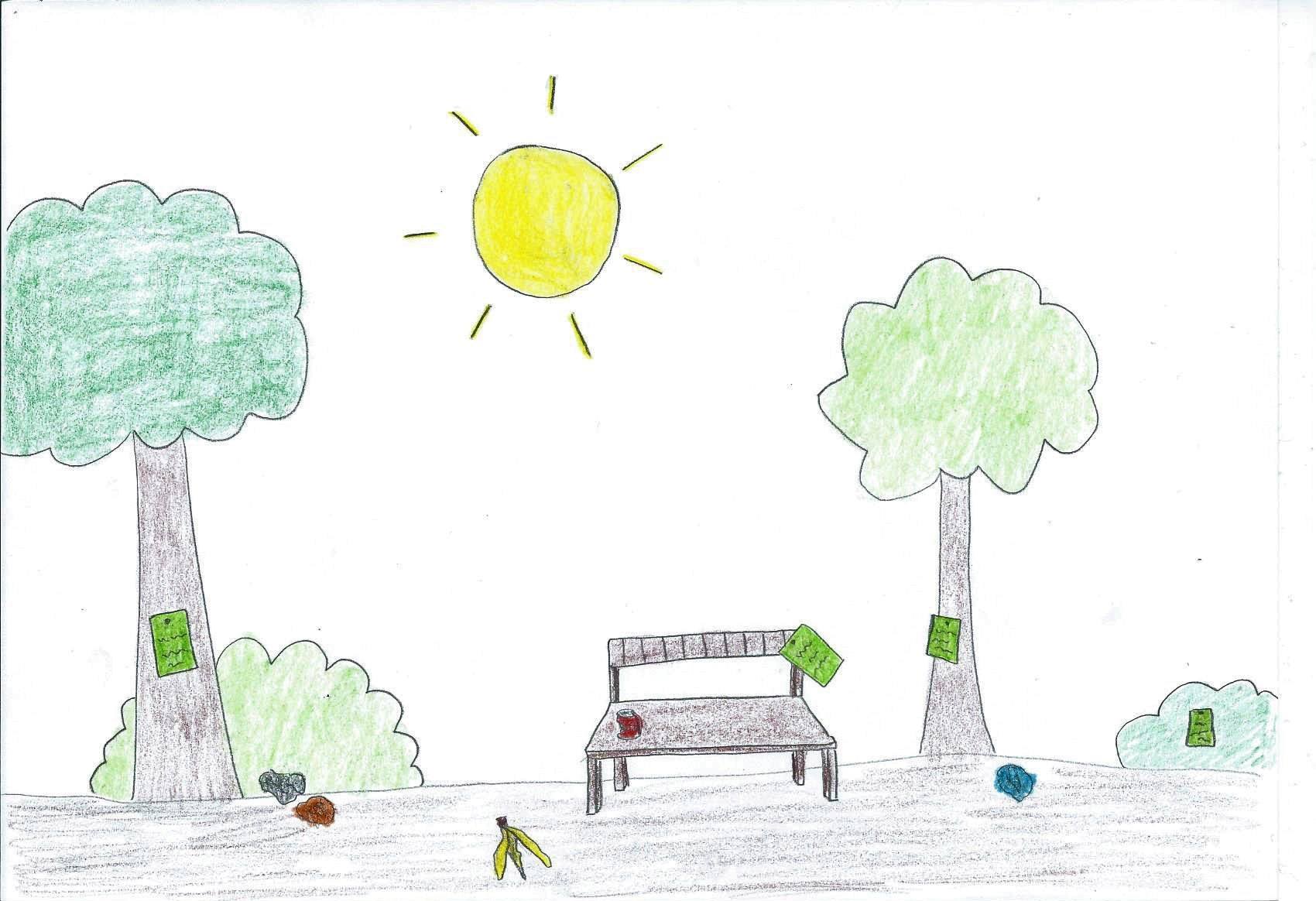 Dizajn (barva ozadja, font style, special effects): barva ozadja-belaZvok (music, sound effects): zvočni posnetek-branje zgodbice (dekliški glas)Govor oz. besedilo (dobesedno govorjeno besedilo na strani):Metka in njeni prijatelji naslednji dan po vsem mestu lepijo plakate. Z njimi bodo povabili še druge ljudi, naj jim pomagajo narediti njihovo mesto zopet čisto.Slike (splošne ali specifične, lokacija, če je znana): risbe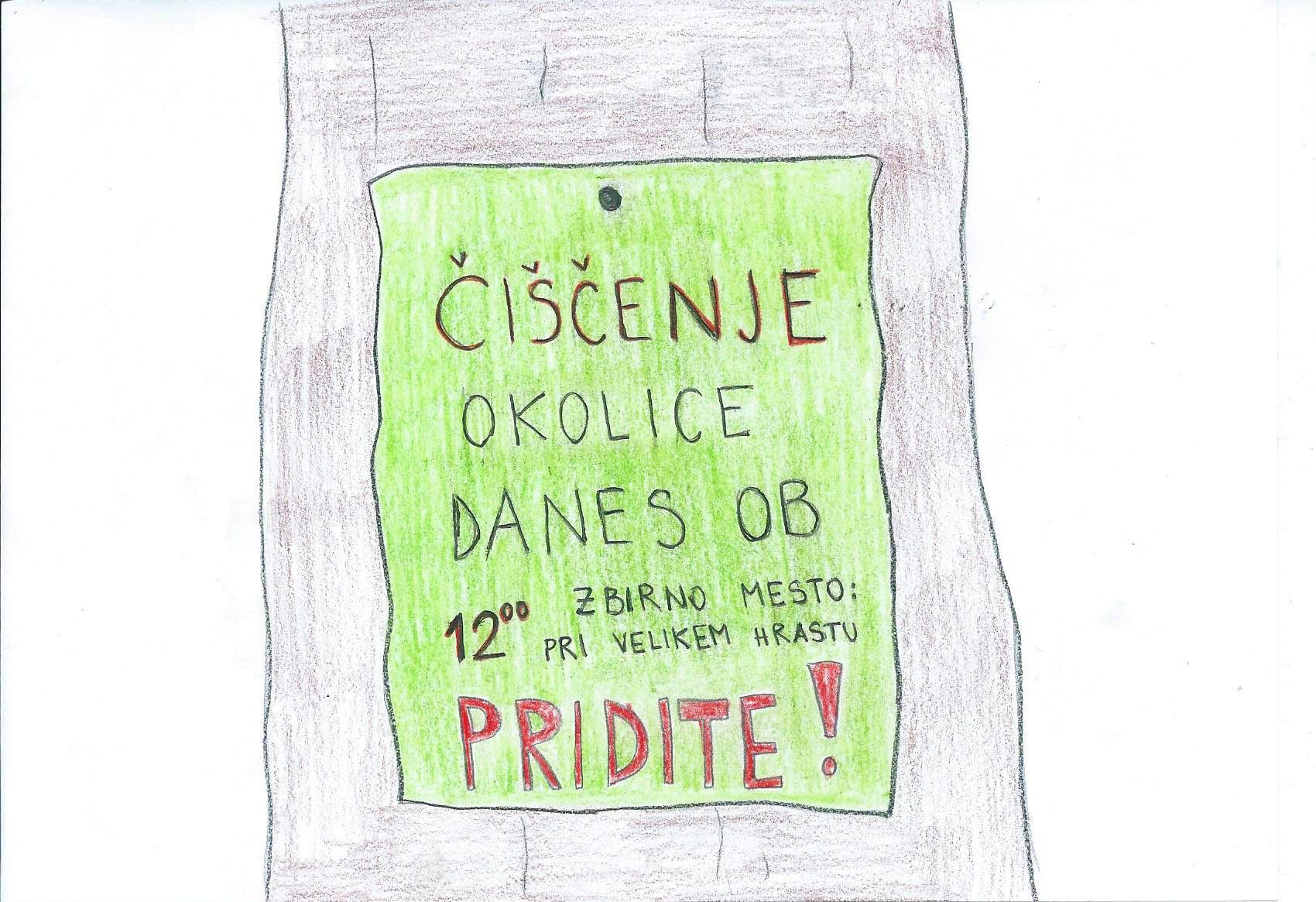 Dizajn (barva ozadja, font style, special effects): barva ozadja-belaZvok (music, sound effects): pogovor hčerke in očetaGovor oz. besedilo (dobesedno govorjeno besedilo na strani): zvočni posnetek-branje zgodbice (dekliški glas)Čiščenje okolice danes ob 12.00 Zbirno mesto: pri velikem hrastuPridite!Plakate je opazilo kar nekaj ljudi, ki so se odločili, da se jim pridružijo.Slike (splošne ali specifične, lokacija, če je znana): risbe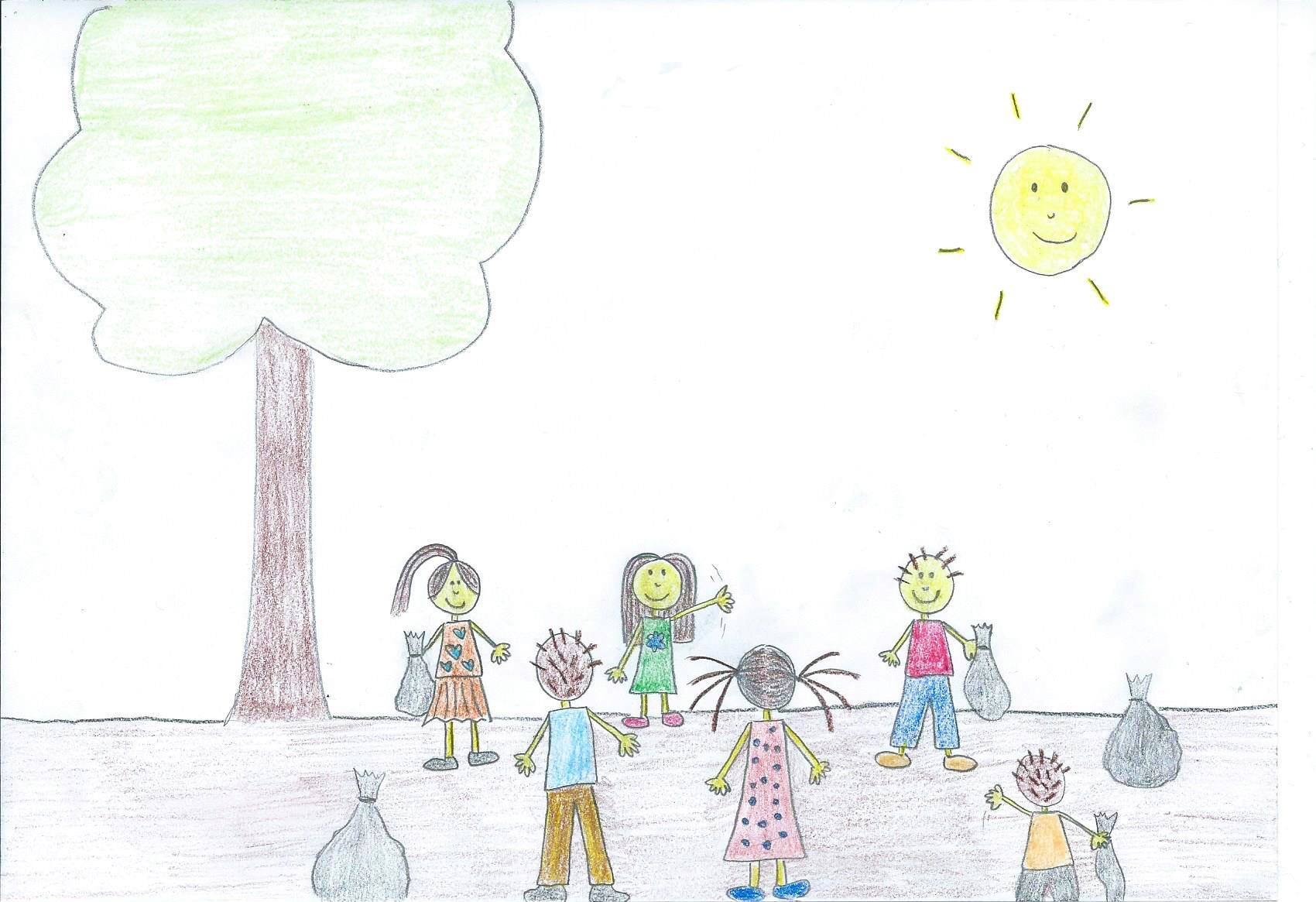 Dizajn (barva ozadja, font style, special effects): barva ozadja-belaZvok (music, sound effects): zvočni posnetek-branje zgodbice (dekliški glas)Govor oz. besedilo (dobesedno govorjeno besedilo na strani):Ura je odbila 12.00 in pri velikem hrastu je na čiščenje okolice že navdušeno čakala velika skupina ljudi. Kmalu so začeli s čiščenjem in ker je bilo ljudi tako veliko je bilo mestece še isti dan čisto. Ko je bil očiščen vsak kotiček mesta so vsi z nasmeškom na obrazu odšli domov.Slike (splošne ali specifične, lokacija, če je znana): risbe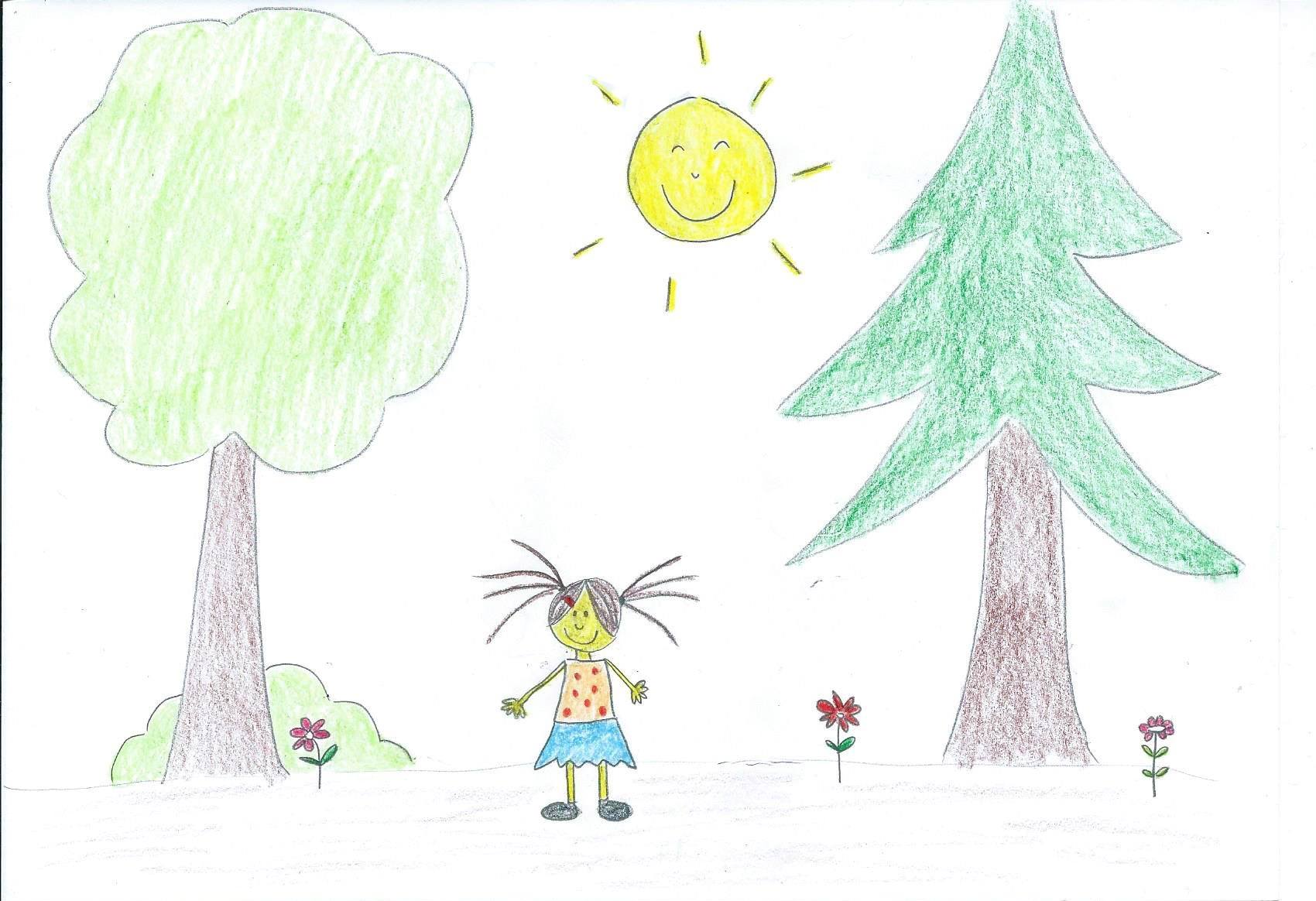 Dizajn (barva ozadja, font style, special effects): barva ozadja-belaZvok (music, sound effects): zvočni posnetek-branje zgodbice (dekliški glas)Govor oz. besedilo (dobesedno govorjeno besedilo na strani):Naslednji dan, ko je Metka hodila v šolo je njen obraz kar žarel od veselja. Ali veste zakaj? Tako je, mesto je bilo zopet čisto, lepo in urejeno. In tako je majhna Metka uresničila svojo veliko željo. S trudom lahko prav vsak izmed nas, velik ali majhen, uresniči svoje velike ali majhne želje.Slike (splošne ali specifične, lokacija, če je znana): risbe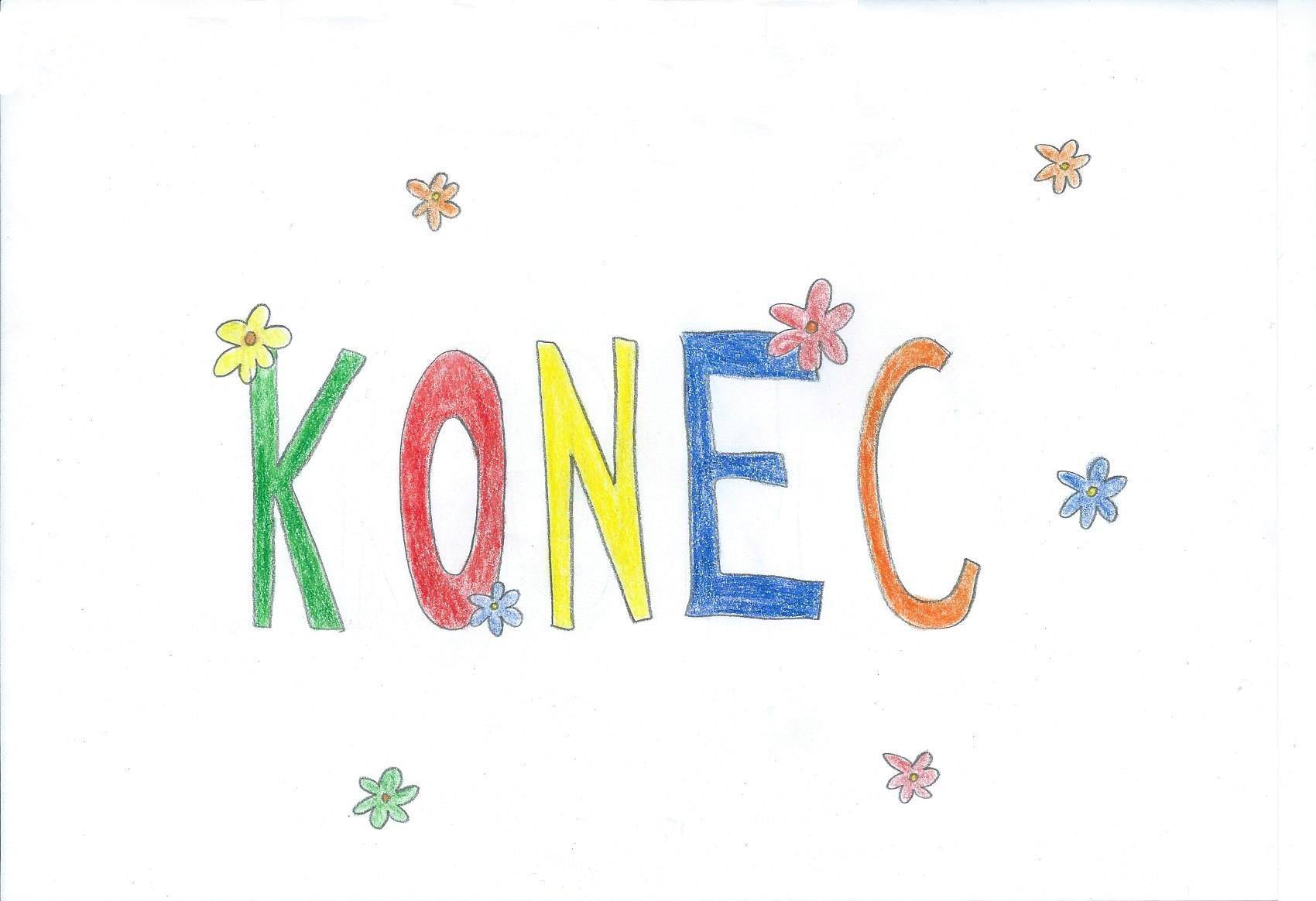 Dizajn (barva ozadja, font style, special effects): barva ozadja-belaZvok (music, sound effects): zvočni posnetek (dekliški glas)Govor oz. besedilo (dobesedno govorjeno besedilo na strani):Konec